DRUGA LIGA FBIH ZAPAD SEZONA – 2016/17 SLUŽBENA LICA – V KOLO17/18.09.2016. – 16:00 satiSlobodna ekipa:   BRATSTVO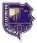              KOMESAR/POVJERENIK					                        KOMESAR/POVJERENIK                   ZA SUDIJE/SUCE					                     TAKMIČENJA/NATJECANJA               Josip Marjanović s.r.                                                                                                     Adnan Dupanović s.r.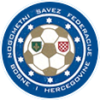 NOGOMETNI SAVEZ FEDERACIJE BiHNOGOMETNI SAVEZ FEDERACIJE BiH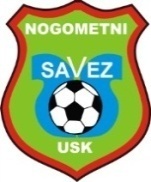 NOGOMETNI SAVEZ UNSKO-SANSKOG KANTONASportska dvorana „LUKE“, Ul. Bosanskih gazija 19, 77000 BihaćTel/fax:   ++387 37 220 283     www.nsusk.ba       e-mail: nsuskbi@gmail.comTransakcijski račun UniCredit Bank 3385002200518445NOGOMETNI SAVEZ UNSKO-SANSKOG KANTONASportska dvorana „LUKE“, Ul. Bosanskih gazija 19, 77000 BihaćTel/fax:   ++387 37 220 283     www.nsusk.ba       e-mail: nsuskbi@gmail.comTransakcijski račun UniCredit Bank 3385002200518445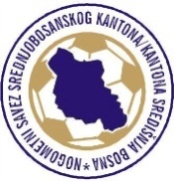   VITEZ (V) –  KLJUČ     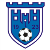 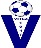   VITEZ (V) –  KLJUČ       VITEZ (V) –  KLJUČ       VITEZ (V) –  KLJUČ     Glavni sudacPoprženović HarisTravnikVitezVitezsubota,17.09.2016.16:00Asistent 1Duraković AdisBugojnoDelegat:Bojo Nikica (Kiseljak)Bojo Nikica (Kiseljak)Bojo Nikica (Kiseljak)Asistent 2Puzović IgorTravnik  KRAJINA –  KRAJIŠNIK  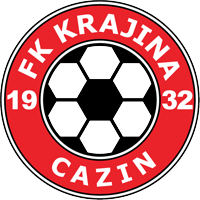 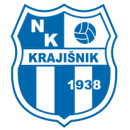   KRAJINA –  KRAJIŠNIK    KRAJINA –  KRAJIŠNIK    KRAJINA –  KRAJIŠNIK  Glavni sudacKasupović Adnan BihaćCazinCazinsubota,17.09.2016.16:00Asistent 1Halkić Haris Sanski MostDelegat:Mujagić Mersad (Pokoj)Mujagić Mersad (Pokoj)Mujagić Mersad (Pokoj)Asistent 2Nanić HasanBužim BUSOVAČA –  SLOGA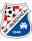 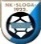  BUSOVAČA –  SLOGA BUSOVAČA –  SLOGA BUSOVAČA –  SLOGAGlavni sudacKukić ArminBugojnoBusovačaBusovačasubota,17.09.2016.16:00Asistent 1Velić AdnanBugojnoDelegat:Sivro Nermin (Vitez)Sivro Nermin (Vitez)Sivro Nermin (Vitez)Asistent 2Serdarević AlenVitez  VITEZ (B) –  PODGRMEČ    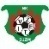 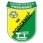   VITEZ (B) –  PODGRMEČ      VITEZ (B) –  PODGRMEČ      VITEZ (B) –  PODGRMEČ    Glavni sudacHašić RašidCazinBužimBužimsubota,17.09.2016.16:00Asistent 1Šabić AdiBihaćDelegat:Ćemal Fahrudin (Ključ)Ćemal Fahrudin (Ključ)Ćemal Fahrudin (Ključ)Asistent 2Budimlić ZlatanBihać ISKRA –  KISELJAK 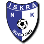 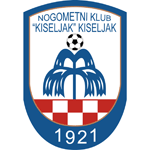  ISKRA –  KISELJAK  ISKRA –  KISELJAK  ISKRA –  KISELJAK Glavni sudacGelo IvanNovi TravnikBugojnoBugojnosubota,17.09.2016.16:00Asistent 1Fajkić AbdulahTravnikDelegat:Huzbašić Muhamed (Fojnica)Huzbašić Muhamed (Fojnica)Huzbašić Muhamed (Fojnica)Asistent 2Malkoč AdmirNovi Travnik RADNIK  –  VLAŠIĆ   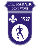 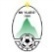  RADNIK  –  VLAŠIĆ    RADNIK  –  VLAŠIĆ    RADNIK  –  VLAŠIĆ   Glavni sudacOmerdić AmarBihaćDonji VakufDonji Vakufnedjelja,18.09.2016.16:00Asistent 1Kurić MuamerJajceDelegat:Garić Slaven (Vitez)Garić Slaven (Vitez)Garić Slaven (Vitez)Asistent 2Kahrić SeadJajce